МКОУ «Краснопартизанская СОШ»Внеклассное мероприятие по математике в 5 клна тему:"Путешествие в мир математики"Подготовила: учительница информатики и математики - Чанкаева М.ОПредмет математики настолько серьезен, что полезно не упускать случаев делать его немного занимательным.Б.ПаскальЦели и задачи:развивать математические способности, сообразительность, любознательность, логическое мышление, укреплять память учащихся;развивать и укреплять интерес к математике;развивать коммуникативные возможности учащихся в процессе подготовки к внеклассным мероприятиям по предмету;познакомить учащихся с известными учеными математиками древности и нашего времени.Форма проведения: путешествие по станциям “Историческая”, “Блиц-вопрос”, “Умники и умницы”, “Творческая мастерская”.Оборудование: слова Б.Паскаля на доске, эмблемы команд, , , карточки с заданиями, макет из проволоки, портреты Великих математиков, маршрутный лист и оценочная карта для команд, призы.Ход игрыВступительное слово учителя:С тех пор, как существует мирозданье,
Такого нет, чтоб не нуждался в знанье.
Какой мы не возьмем язык и век, -
Всегда стремился к знанью человек.Из выше сказанных слов становится ясно, что здесь собрались именно те, кто “всегда стремился к знанью”.Наше мероприятие посвящено самой точной, самой важной, самой нужной из наук - математике!Математика – наука
Она – гимнастика ума.
Есть в ней точность и смекалка,
Цифры, буквы и …игра.
Тот, кто учит, понимает,
Что наука нам нужна
Так как в трудной жизни нашей
Без нее никак нельзя:
математика повсюду,
математика везде.
Тот, кто учит, понимает…
И порядок в голове.Теперь познакомимся с командами. Далее команды пройдут ряд испытаний. В четырех кабинетах размещены станции “Блиц-вопрос”, “Историческая”, “Умники и умницы”, 1 станция “Блиц-вопрос”.. Они быстро должны дать ответ. Правильный ответ оценивается в 1 балл.1. На прямолинейном участке пути каждое колесо двухколесного велосипеда проехало 5 км.Сколько километров проехал велосипед?Ответ: (5 км.).2. Доску длиной 4 м распилили на части по 1 м. Чтобы отпилить 1 м доски, нужно пять минут. За сколько времени можно распилить всю доску?Ответ: (15 мин).3. На двух руках 10 пальцев. Сколько пальцев на 10-ти руках ?Ответ: (50 пальцев).4.Подарил утятам ежик
Восемь кожаных сапожек.
Кто ответит из ребят,
Сколько было всех утят?Ответ: (4 утенка).5. Масса кирпича 1 кг и еще полкирпича. Сколько весит весь кирпич?Ответ: (2 кг).6. Шла старуха в Москву. Навстречу ей три старика. Сколько человек шло в Москву?Ответ: (Одна старуха).7. Что легче: 1кг ваты или 1 кг железа?Ответ: (Одинаково).8. Какие цифры употребляют в десятичной системе?Ответ: (Арабские).9. Петух, стоя на одной ноге, весит 3 кг. Сколько весит петух, стоя на двух ногах?Ответ: (3 кг).10. Сколько сейчас времени, если оставшаяся часть суток в два раза больше прошедшей?Ответ: (8 часов).11.Что такое радиус?12.Что такое куб?13.Сколько ребер, граней и вершин у параллелепипеда?14.Как найти объем параллелепипеда?15.От чего зависит название пирамиды?2 станция “Умники и умницы”.На этой станции командам дают более сложные задания. Каждое задание оценивается в 2 балла.1. Определите, какой цифрой заканчивается результат каждого вычисления:2. Запишите в строчку через одну клеточку подряд цифры 2,3,4,5,6. Не меняя порядка цифр, вставьте между ними знаки действий так, чтобы в результате получилась единица.Ответ: (2*3-4+5-6=1).3 Станция “Историческая”.На данной станции учащимся предлагают портреты великих математиков . Учитель зачитывает автобиографию, а команда должна отгадать, о ком идет речь. Правильный ответ оценивается в один балл.Его называли королем математиков. Его математическое дарование проявилось уже в детстве. Рассказывают, что в трехлетнем возрасте он удивил окружающих, поправив расчеты своего отца с каменщиками. Однажды в школе, учитель предложил классу сложить все числа от 1 до 100. Пока учитель диктовал задание, у него уже был готов ответ. Кто это?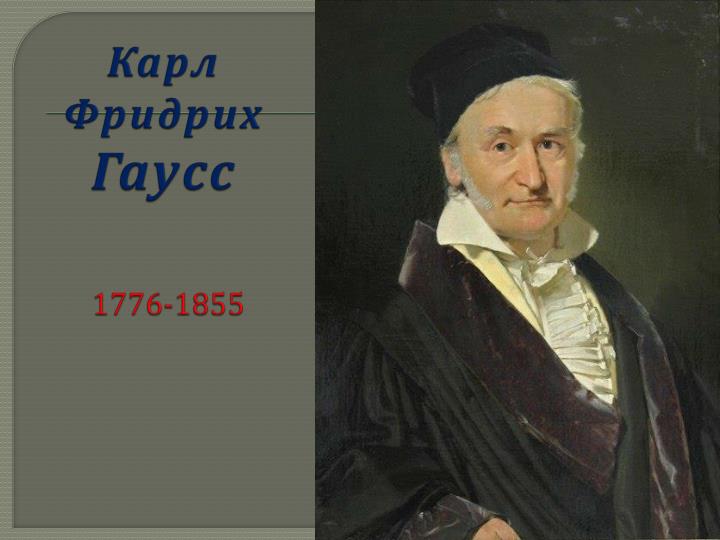 Ответ: (Карл Гаусс).Он решил много сложнейших задач, совершил не одно открытие в различных разделах современной математики. Радость своих математических открытий он познал рано. Он рассказал, что еще до поступления в гимназию, в возрасте 5-6 лет он любил придумывать задачи, подмечать интересные свойства чисел. Кто он?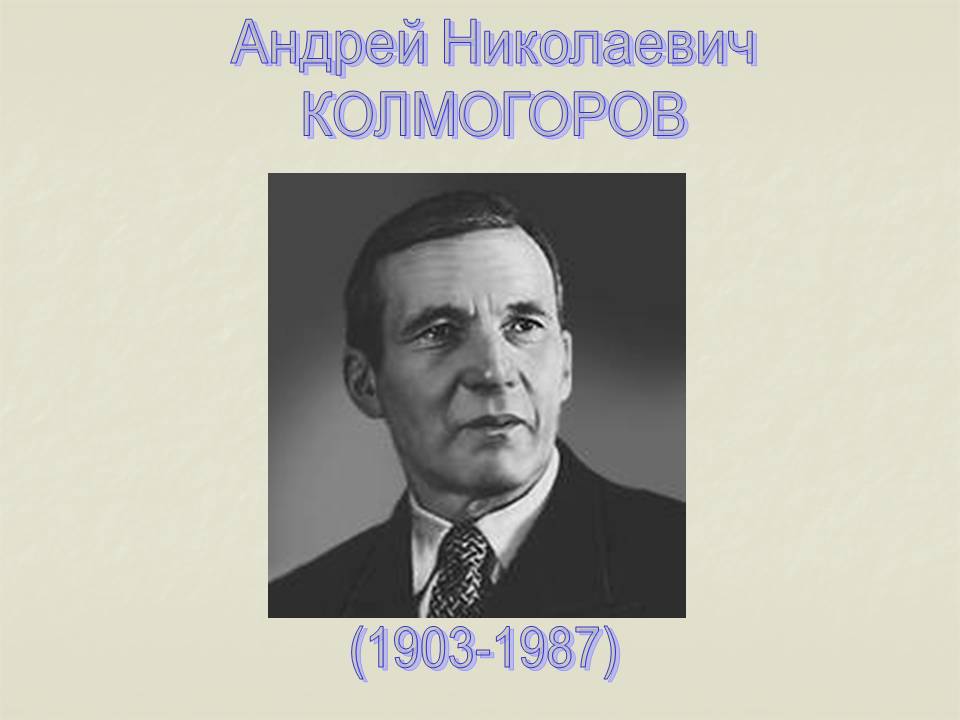 Ответ: (Колмогоров А.Н.).Метрическая система мер принята большинством стран мира. В России ее введение началось 1899 года. Большие заслуги во введении и распространении метрической системы мер в нашей стране принадлежат кому?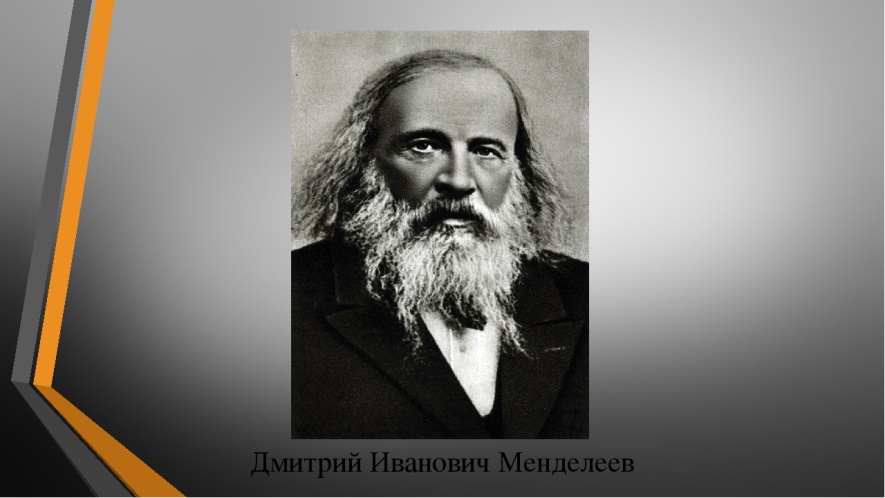 Ответ: (Менделеев Д.И.).4 Станция “Творческая мастерская”В творческой мастерской ребятам предлагают задания, развивающие пространственное воображение. Правильно выполненное задание оценивается в 2 балла.1. Отгадайте ребус (рис.1):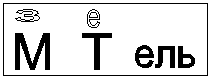 Рис. 1Ответ: (Знаменатель)2. Сосчитайте, сколько прямоугольников в окне. (рис. 2) 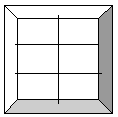 Рис. 2Ответ: (18)                             5 Станция «Заключительная»1.Сократите:     36*17*12²                         12*18*17*6    2. Найдите объем куба с ребром 3 см?                  Заключение игры.Окончена игра, но не грустите,
Хоть проиграли или выиграли сейчас –
Будут в вашей жизни успехи
И победы еще не раз.
Главное, не забывайте:
Чтоб врачом, моряком
Или летчиком стать.
Нужно прежде всего 
Математику знать.2+13+25+36+47+58+69= ?Ответ (0).2*4*6*8*12*14*18*22= ?Ответ (2).12*13+13*14+14*15+15*16+16*17+17*18+18*19= ?Ответ (8).